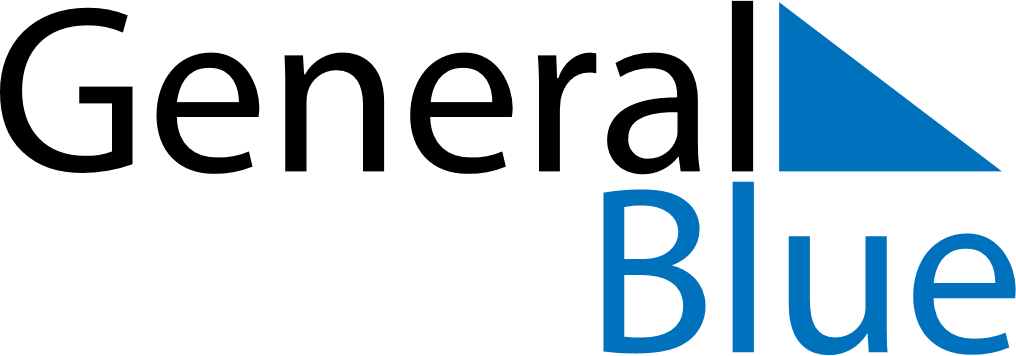 February 2024February 2024February 2024February 2024February 2024February 2024Bhadarwah, Jammu and Kashmir, IndiaBhadarwah, Jammu and Kashmir, IndiaBhadarwah, Jammu and Kashmir, IndiaBhadarwah, Jammu and Kashmir, IndiaBhadarwah, Jammu and Kashmir, IndiaBhadarwah, Jammu and Kashmir, IndiaSunday Monday Tuesday Wednesday Thursday Friday Saturday 1 2 3 Sunrise: 7:22 AM Sunset: 5:58 PM Daylight: 10 hours and 35 minutes. Sunrise: 7:22 AM Sunset: 5:59 PM Daylight: 10 hours and 36 minutes. Sunrise: 7:21 AM Sunset: 6:00 PM Daylight: 10 hours and 38 minutes. 4 5 6 7 8 9 10 Sunrise: 7:20 AM Sunset: 6:01 PM Daylight: 10 hours and 40 minutes. Sunrise: 7:20 AM Sunset: 6:01 PM Daylight: 10 hours and 41 minutes. Sunrise: 7:19 AM Sunset: 6:02 PM Daylight: 10 hours and 43 minutes. Sunrise: 7:18 AM Sunset: 6:03 PM Daylight: 10 hours and 45 minutes. Sunrise: 7:17 AM Sunset: 6:04 PM Daylight: 10 hours and 47 minutes. Sunrise: 7:16 AM Sunset: 6:05 PM Daylight: 10 hours and 48 minutes. Sunrise: 7:16 AM Sunset: 6:06 PM Daylight: 10 hours and 50 minutes. 11 12 13 14 15 16 17 Sunrise: 7:15 AM Sunset: 6:07 PM Daylight: 10 hours and 52 minutes. Sunrise: 7:14 AM Sunset: 6:08 PM Daylight: 10 hours and 54 minutes. Sunrise: 7:13 AM Sunset: 6:09 PM Daylight: 10 hours and 56 minutes. Sunrise: 7:12 AM Sunset: 6:10 PM Daylight: 10 hours and 57 minutes. Sunrise: 7:11 AM Sunset: 6:11 PM Daylight: 10 hours and 59 minutes. Sunrise: 7:10 AM Sunset: 6:12 PM Daylight: 11 hours and 1 minute. Sunrise: 7:09 AM Sunset: 6:12 PM Daylight: 11 hours and 3 minutes. 18 19 20 21 22 23 24 Sunrise: 7:08 AM Sunset: 6:13 PM Daylight: 11 hours and 5 minutes. Sunrise: 7:07 AM Sunset: 6:14 PM Daylight: 11 hours and 7 minutes. Sunrise: 7:06 AM Sunset: 6:15 PM Daylight: 11 hours and 9 minutes. Sunrise: 7:05 AM Sunset: 6:16 PM Daylight: 11 hours and 11 minutes. Sunrise: 7:04 AM Sunset: 6:17 PM Daylight: 11 hours and 13 minutes. Sunrise: 7:03 AM Sunset: 6:18 PM Daylight: 11 hours and 15 minutes. Sunrise: 7:01 AM Sunset: 6:18 PM Daylight: 11 hours and 17 minutes. 25 26 27 28 29 Sunrise: 7:00 AM Sunset: 6:19 PM Daylight: 11 hours and 18 minutes. Sunrise: 6:59 AM Sunset: 6:20 PM Daylight: 11 hours and 20 minutes. Sunrise: 6:58 AM Sunset: 6:21 PM Daylight: 11 hours and 22 minutes. Sunrise: 6:57 AM Sunset: 6:22 PM Daylight: 11 hours and 24 minutes. Sunrise: 6:56 AM Sunset: 6:23 PM Daylight: 11 hours and 26 minutes. 